       К А Р А Р 	                  	                                             ПОСТАНОВЛЕНИЕ"21" май  2019 й.	                               № 143                              "21" мая  2019г.Об утверждении реестра мест (площадок) накопления твердых коммунальных отходов в сельском поселении Языковский сельсовет Муниципального района Благоварский район Республики БашкортостанВ соответствии с пунктом 3 постановления Правительства Российской Федерации от 31 августа 2018 года №1039 «Об утверждении Правил обустройства мест (площадок) накопления твердых коммунальных отходов и ведения их реестра», администрация сельского поселения Языковский сельсовет постановляет: 
1. Утвердить прилагаемый реестр мест (площадок) накопления твердых коммунальных отходов в сельском поселении Языковсий сельсовет .
2.  Настоящее постановление вступает в силу после его официального опубликования (обнародования).
3.   Настоящее постановление разместить на официальном сайте сельского поселения Языковский сельсовет муниципального района Благоварский район Республики Башкортостан  ( http://yazikovo.ru.)
4. Контроль за исполнением настоящего постановления оставляю за собой.Глава сельского поселенияЯзыковский сельсовет  МР Благоварский район:                                                      Р.Р. Еникеев ПРИЛОЖЕНИЕ                                                                                                     к постановлению администрациисельского поселения Языковский сельсовет                                                                                                     муниципального района                                                                                                     Благоварский район РБ                                                                                                     От 21.05.2019 г. №143Реестр мест (площадок) накопления твердых коммунальных отходов в сельском поселении Языковсий сельсоветБАШҠОРТОСТАН РЕСПУБЛИКАhЫ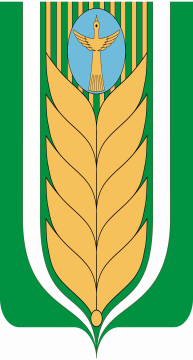 РЕСПУБЛИКА БАШКОРТОСТАНБЛАГОВАР  РАЙОНЫ АДМИНИСТРАЦИЯ  СЕЛЬСКОГОМУНИЦИПАЛЬ РАЙОНЫНЫҢ ЯЗЫКОВПОСЕЛЕНИЯ ЯЗЫКОВСКИЙ СЕЛЬСОВЕТАУЫЛ СОВЕТЫ АУЫЛ БИЛӘМӘhЕМУНИЦИПАЛЬНОГО РАЙОНАХАКИМИӘТЕБЛАГОВАРСКИЙ РАЙОН452740,  Языков аулы, Социалистик урамы, 1Тел. (34747) 2-29-72, Факс 2-22-61452740, с. Языково, ул. Социалистическая, 1     Тел. (34747) 2-29-72, Факс 2-22-61№ п/пНаименование населенного пункта / сельского поселенияНаличие контейнеров для сбора ТКО, ед.№ п/пНаименование населенного пункта / сельского поселенияНаличие контейнеров для сбора ТКО, ед. 1231с. Языково,Ул. Бондаренко, д.351,002с. Языково,Ул. Школьная, д.5, кв.22,003с. Языково,Ул. Свободы, д.291,004с. Языково,Ул. Октябрьская, д.1, кв.13,005с. Языково,Ул. Ленина, д.111,006с. Языково,Ул. Ленина, д.351,007с. Языково,Ул. Калинина, д.621,008с. Языково,Ул. Победы, д.7, кв.11,009с. Языково,Ул. Победы, д.11,0010с. Языково,Ул. Спортивная, д. 21,0011с. Языково,Ул. Аглиуллина, д.141.001213с. Языково,Ул. Балканская, д.341,0014с. Языково,Ул. Садовая, д.631,0015с. Языково,Ул. Садовая, д.411,0016с. Языково,Ул. Революционная, д.21,0017с. Языково,Ул. Революционная, д.401,0018с. Языково,Ул. Молодежная, д.39/21,0019с. Языковово,Ул. Молодежная, д.351,0020с. Языково,Ул. Молодежная, д.11, кв.11,0021с. Языково,Ул. Молодежная, д.5, кв.11,0022с. Языково,Ул. Ленина, д.841,0023с. Языково,Ул. Ленина, д.1191,0024с. Языково,Ул. Ленина, д.321,0025с. Языково,Ул. Молодежная, д.671,0026с. Языково, Ул. Молодежная, д.551,0027с. Языково, Ул. Октябрьская, д. 1281,0028с. Языково,Ул. Октябрьская, д.1901,0029с. Языково,Ул. Калинина, д.601,0030с. Языково, Ул. Друненкова, д.271,0031с. Языково,Ул. Садовая, д.3 (МКД)1,0032с. Языково,Ул. Садовая, д.47/21,0033с. Языково,Ул. Новоселовская, д.87/11,0034с. Языково,Ул. Новоселовская, д.671,0035с. Языково, Ул. Цветочная, д.771,0036с. Языково,Ул. Цветочная, д. 461,0037с. Языково, Ул. И.Хасанова, д.16, кв.11,0038с. Языково,Ул. Солнечная, д.201,0039с. Языково,Ул. Полевая, д.672,0040с. Языково,Ул. Октябрьская, д.752,0041с. Языково,Ул. Октябрьская, д. 1121,0042с. Языково,Ул. Ленина, д.111,0043с. Языково,Ул. Энергетиков, д.11,0044с. Языково, Перекресток ул. Айская и ул. Новоселовская1,0045с. Языково, Перекресток ул. Новоселовская и ул. Благоварская1,0046с. Языково,Ул. Луговая, д.732,0047с. Языково,Ул. Лесной Хутор2,0048с. Языково,Ул. Садовая, д.42 с. Языково (заезд в проход)1,0049с. Языково,Ул. Цветочная, д.23 («Поле Чудес»)1,0050с. Языково,Ул. Цветочная, д.34/2 («Регина»)1,0051С. Языково, Совхозная контора1,0052С. Языково, Ул. Октябрьская, д.1561,0053С. Языково, Ул. Октябрьская (висячий мост)1,0054С. Языково, Ул. Свободы, д.6 (Шанхай)1,0055С. Языково, Музыкальная школа1,0056С. Языково, Ул. Айская, д.141,0057С. Языково, Ул. Революционная, д.11,0058С. Коб-Покровка, ул. Центральная, д. 71,0059С. Коб-Покровка, ул. Центральная, д.41,0060С. Коб-Покровка, ул. Молодёжная, д.361,0061С. Коб-Покровка, ул. Центральная, д.1611,0062С. Коб-Покровка, ул. Центральная, д.321,0063с. Коб-Покровка. Ул. Центральная2,0064Д. Домбровка, ул. Бондаренко, д.101,0065Д. Домбровка, ул. Бондаренко, д.401,0066Д. Домбровка, ул. Мира, д.171,0067Д. Домбровка, ул. Бондаренко, д.731,0068Д. Топоринка, ул. Школьная, д.151,0069Д. Топоринка, ул. Садовая, д.421,0070Д. Топоринка, ул. Садовая, д.171,0071Д. Хлебодаровка, ул. Заводская, д.11,0072Д. Узыбаш, ул. Центральная, д.751,0073Д. Узыбаш, ул. Центральная, д.331,007475Д. Узыбаш, ул. Центральная, д.161,0076Д. Узыбаш, ул. Центральная, д.661,0077Д. Заречный, ул. Центральная, д.61,0078Д. Заречный, ул. Центральная, д.201,0079с. Языково, ул. Молодежная, д.491.0080с. Языково, ул. Друненкова, 92.0081с. Языково, ул. Друненкова, д.331.0082С. Языковов, ул. Космонавтов (МКД)8,0083С. Языково, ул. Мира (МКД)5,0084С. Языково, ул. Садовая(МКД)2,0085С. Языково, ул. Ленина (МКД)6,0086С. Языково, Пушкина (МКД)3,00С. Языково, ул. Друненкова, д. 202,00С. Языково, ул. Чапаева (МКД)6,00С. Языково, ул. Молодежная, д. 771,00